HOMILIE
Onze evangelische hoedMatteüs 2,1-125 januari 2014Pol HendrixStraks gaat een aantal gezinnen driekoningenzingen op initiatief van onze projectwerking ‘ProFiel’.  Het thema van deze opdrachtentocht is ‘’n Nieuwe Hoed’ zoals in het liedje ‘Drie koningen, drie koningen, geef mij een nieuwe hoed’, u welbekend.  Een thema dat ons misschien ook zou kunnen inspireren, want een nieuwe hoed zouden wij ook wel mogen opzetten!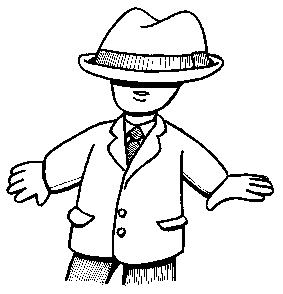 Maar laten we beginnen met een oude hoed … (ik zet een hoed op) …  Ik weet het, heren, als wij een kerk binnenkomen, dan zetten wij onze hoed af, uit eerbied.  Wat ik hier doe is dan ook enkel om didactische redenen.  En zoals u ziet: het is geen zicht.  De combinatie met deze kazuifel is potsierlijk en daarenboven is zo ’n hoed al lang uit de mode.  Ha, de mode!  Ik heb me eigenlijk nooit veel van de mode aangetrokken, maar ja, als je nieuwe kleren nodig hebt dan moet je die gaan kopen in de winkel en die verkopen doorgaans wat in de mode is.  Het is moeilijk om uit de mode te zijn, tenzij je heel creatief bent in het maken van gedurfde combinaties.  Er zijn mensen die geen duimbreed durven afwijken van wat de mode voorschrijft en er zijn mensen die zich vooral goed willen voelen in wat zij aanhebben, want de kleren maken de man (en ook de vrouw).  De kleren die we dragen bepalen dan ook voor een groot stuk hoe we bij anderen overkomen.  Ideaal is het wanneer onze kleren niet enkel uiterlijk vertoon of schone schijn zijn, maar echt iets vertellen over wie we zijn en waarvoor we staan.Maar wat moeten we aandoen als we willen laten zien dat we gelovig zijn?  Priesters en religieuzen waren vroeger direct te herkennen.  Sommige mensen betreuren het dat dit doorgaans nu niet meer zo is.  Maar als je in deze streken in deze tijd als priester met een Romeinse boord rondloopt dan zeg je meer dan ‘ik ben een katholiek priester’, dan zeg je vooral ‘… en ik wil de kerk graag terugbrengen naar de tijd vóór het Concilie’.  U weet dat dit allerminst mijn bedoeling is!  Ik ben geen farizeeër.  Er is al teveel farizeïsme in de kerk!  Daartegenover moeten we een nieuwe evangelische dynamiek kunnen plaatsen.  We moeten de weg waarop Jezus ons is voorgegaan weer blootleggen.  En dan kom ik terug bij mijn vraag: hoe kan dit aan ons te zien zijn?  Ik weet wel dat dit geen kwestie van kleding is, maar toch is de vraag terecht: welke hoed zetten wij op?  Wat voor soort hoed maakt ons geloofwaardig?  Deze niet … (ik zet de hoed af) … maar welke dan wel?Er bestaan hoeden voor elke gelegenheid – vraag dat maar aan Hyacinth Bucket – maar als we enkel maar bezig zijn met ons aan te passen aan de omgeving, dan kunnen we enkel maar complimentjes krijgen voor onze goede smaak en komen we nergens voor uit.  Wie ergens voor uit komt, die doet zich opmerken, die doet ‘meer dan het gewone’ – precies waar het in de bergrede over gaat.  Hoe stellen we ons als christen op?  We gaan onder het evangelie staan.  Dus moeten we een evangelische hoed opzetten.  Waar verkopen ze dát?!  Zoals alle goeie dingen in het leven, kan je ook dat niet kopen.  Een evangelische hoed die moet je altijd op houden, daar sta je mee op en daar ga je mee slapen.  En nee, het is geen slaapmuts, integendeel.  Een evangelische hoed houdt je wakker, voorkomt dat je jezelf in slaap laat sussen door zovele verleidingen om ons heen.  Zo ’n hoed kan je niet op en af zetten naargelang het je uitkomt.  Het is zeker geen hoed om alleen ’s zondags op te zetten!  Met zo ’n hoed ben je vergroeid, zo vergroeid dat niemand nog merkt dat je een hoed op hebt.Een evangelische hoed zet je niet op opdat mensen je hoed zouden opmerken, maar opdat je zelf een evangelisch handelende mens zou worden.  Zo ’n hoed hoort niet bij een soort christelijk uniform waarmee we ons van andere mensen dienen te onderscheiden.  Het gaat er niet om onszelf te bestoefen dat we zo ’n straffe gelovigen zijn, want voor de meesten zal dat niet eens waar zijn.  We beseffen heel goed dat we volop groeiende zijn in dat geloof, dat onze hoed eigenlijk altijd een paar maten te groot zal zijn, want we moeten er nog in groeien.  Onze evangelische hoed staat dus eigenlijk een beetje los op ons hoofd.  Een straffe windstoot en hij vliegt weg.  Je zal hem bij tegenwind goed moeten vasthouden.  Dat beseffen we dus ook: dat geloven enige vasthoudendheid veronderstelt omdat we ons soms maar al te graag door een of andere zwoele wind laten verleiden.Onze evangelische hoed is geen hoedje van papier, maar het is ook geen gouden kroon of een mijter van brokaat.  Onze evangelische hoed is van pure liefde gemaakt.  Het is als het ware een ‘binnenstebuiten’-hoed, niet omdat je hem binnenstebuiten draagt, maar omdat hij je binnenstebuiten keert.  Omdat hij zo los op je hoofd staat, kan je al wel eens vergeten dat je hem op hebt, maar als je toch beseft dat hij er is, dan stelt hij je in staat om mens voor de mensen te zijn, om je hart te laten spreken, om je zo met Jezus verbonden te voelen dat je in staat bent om nieuwe wegen te gaan, net zoals die wijzen uit het Oosten …